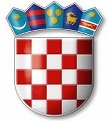 REPUBLIKA HRVATSKAVARAŽDINSKA  ŽUPANIJAGOSPODARSKA ŠKOLA VARAŽDINKlasa: 003-06/20-01/1Ur.broj: 2186-148-02-20-5Varaždin, 30. 6. 2020.ODLUKEs pete (2020. god.) sjednice ŠKOLSKOG ODBORAGOSPODARSKE ŠKOLE VARAŽDINUsvajanje zapisnika s prošle sjednice Školskog odboraDavanje suglasnosti za rad ravnateljice na projektu ReCeZa- Regionalni centar Zabok u trajanju od 30% ukupnog tjednog radnog vremenaDavanje suglasnosti ravnateljici za promjenu ugovora o radu s djelatnikom Sašom Pokosom koji se upućuje na rad na projekt ReCeZa - Regionalni centar Zabok u 100% radnom vremenu Prihvaćanje izvješća o prestanku radnog odnosa  s radnicima kojima istječu ugovori o raduRaznoAd 1.ODLUKAŠkolski odbor jednoglasno usvaja zapisnik s prošle sjednice Školskog odbora održane 27. 5. 2020. godine. Ad. 2.ODLUKAŠkolski odbor jednoglasno donosi Odluku o davanju suglasnosti za rad ravnateljice na projektu ReCeZa- Regionalni centar Zabok u trajanju od 30% ukupnog tjednog radnog vremenaAd 3.ODLUKAŠkolski odbor jednoglasno donosi Odluku o davanju suglasnosti ravnateljici za promjenu ugovora o radu s djelatnikom Sašom Pokosom koji se upućuje na rad na projekt ReCeZa - Regionalni centar Zabok u 100% radnom vremenuAd 4.ODLUKAŠkolski odbor jednoglasno donosi Odluku o prihvaćanju izvješća o isteku ugovora o radu s Mirjanom Dušak, nastavnicom hrvatskog znakovnog jezika i Martinom Novak, nastavnicom strukovnih predmeta iz područja ekonomije, zaključno s 30. 6. 2020. godine kao posljednjim danom njihovog radnog odnosaAd 5.RaznoPod točkom Razno nije bilo dodatnih informacija. ZAPISNIČAR                                               PREDSJEDNIK ŠKOLSKOG ODBORALana Brlek	                Tomislav Purgarić